Задача Д1.Груз 1 массой m укреплён на пружинной подвеске в лифте 2. Лифт движется вертикально по закону z = a1t2 + a2sin(t) + a3cos(t), где z направлена по вертикали вверх; величина z выражена в метрах, t – в секундах. На груз действует сила сопротивления среды R = v, где v – скорость груза по отношению к лифту.      Найти закон движения груза по отношению к лифту x = f(t). Начало координат поместить в положение статического равновесия груза при неподвижном лифте. Вес соединительной планки 3 и пружин не учитывать.В таблице обозначено: С1…С4 – коэффициент жесткости пружин, v0 – начальная скорость груза по отношению к лифту (направлена вверх). Прочерк в одном из столбцов С1…С4 означает, что соответствующая пружина отсутствует и на схеме изображаться не должна. Если при этом концы оставшихся пружин окажутся свободными, их следует прикрепить к грузу или потолку (полу) лифта. Условие  = 0 означает, что сила сопротивления отсутствует.Номер схемы выбирается по первым цифрам варианта, числовые данные – по последним двум цифрам.Указания. Задача Д1 охватывает темы "Относительное движение" и "Колебательное движение материальной точки". Составляется дифференциальное уравнение относительного движения (по отношению к лифту) рассматриваемого груза, при этом к действующим на груз реальным силам присоединяется переносная сила инерции, определяемая законом движения лифта. Система пружин должна быть заменена одной пружиной с жесткостью, эквивалентной жесткости первоначальной системы пружин.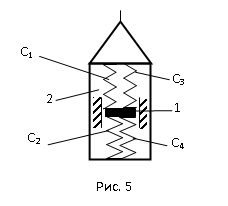 Задача К1.      Точка В движется в плоскости ху. Закон движения точки задан уравнениями x=f1(t), y=f2(t), где x  и  y выражены в сантиметрах, t – в секундах..      Требуется найти уравнение траектории, изобразить ее, а также положение точки для заданного момента времени t1; определить скорость и ускорение точки, а также ее касательное и нормальное ускорения и радиус кривизны в этот момент.      Функции x=f1(t) для заданной схемы даны в таблице 1, функции y=f2(t) для заданного варианта - в таблице 2.                                                  Таблица 1                                                                                                                Таблица 2Задача К3.      Прямоугольная пластина (рис. 01…08) оси ОО1 по закону  = f1(t) (положительное направление вращения показано на рисунках).         По пластине по прямой BD (рис. 01…08) движется точка М; закон ее относительного движения s = AM =f2(t), где s – в сантиметрах, t – в секундах, задан в таблице. На рисунках точка М показана в положении, при котором s>0 (при s<0 точка М находится по другую сторону от точки А).      Требуется найти абсолютную скорость и абсолютное ускорение   точки М в момент времени t1, заданный в таблице.      Указания. Задача К3 – на исследование сложного движения точки. При ее решении следует воспользоваться теоремами о сложении скоростей и о сложении ускорений. Прежде чем производить все расчеты, следует по условиям задачи определить, где находится точка М на пластине в момент времени t1 и изобразить ее именно в этом положении (а не в произвольном, показанном на рисунках). Для этого же момента времени следует определить направление угловой скорости  = f1(t) переносного движения точки М и скорости относительного движения Vотн = s = f2(t).Таблица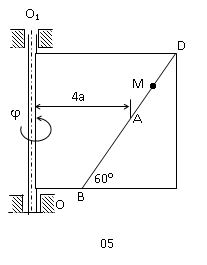 mкГС1Н/мС2Н/мС3Н/мС4Н/ма1м/с2а2ма3м1/cHc/м2v0м/c0,5120-180-00,12020150t1(с)х = f1(t)512sin[(π/6)t]y = f2(t)(t + 1)3f1(t)t1,сДля рис. 01…08Для рис. 01…08Для рис. 09…15Для рис. 09…15f1(t)t1,са, смf2(t)hf2(t)15t  -  3t36860(t – t3) +24RR(t – 5t2)/6